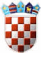 REPUBLIKA HRVATSKAOsnovna škola Kaštanjer PulaKLASA: 602-01/23-09/1URBROJ: 2163-7-10-02-23-9Pula - Pola, 20. travnja 2023.POZIV ZA PREDSTAVLJANJA Temeljem članka 14. st.7. Pravilnika o izvođenju izleta, ekskurzija i drugih odgojno – obrazovnih aktivnosti izvan škole (NN br. 87/14, 81/15,53/21) i Odluke Povjerenstva za provedbu i izbor najpovoljnije ponude za organizaciju višednevne izvanučioničke nastave 8. a, b, c  razreda  školske 2023./2024. godine OŠ Kaštanjer Pula,  agencije 1. Danijel travel d.o.o., Pazin2. FARUS TRAVEL Putnička agencija, Kraljevica3.  Ex Novo d.o.o / Alibi Centar za turističke, kulturne i sportske inicijative, Umagpozivaju se na predstavljanje ponude na roditeljskom sastanku dana 26. travnja 2023. u 17:00 sati u učionici Fizike/Kemije.Predsjednik povjerenstva:                                                                                             Ecio Božac